AUTHORIZATION TO USE AND OR DISCLOSE PROTECTED HEALTH INFORMATION 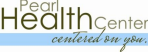 The information used or disclosed pursuant to this authorization may be subject to re-disclosure and may no  longer be protected under federal law. Refusal to sign this authorization will not affect the patient’s ability to obtain health care services or  reimbursement for services unless authorization is required to bill the patient’s insurance company. Healthcare Provider to Release Information Person or Facility to Receive Information  Purpose of Release: _______________________________________________________________________________ If suchinformation exists, I authorize the disclosure of Entire Medical Record or the following specific documents, dates  of service,and/or information about the following injury/illness/disease:____________________________________________ The following items MUST BE INITIALED to be release: ______ HIV- Positive test results and HIV diagnosis			    ______ Mental Health Information                                  ______ Genetic Testing Information and/or Records		    ______ Sexually Transmitted Diseases                            ______ Drug/Alcohol Diagnosis, Treatment, or Referral Information 	    ______ Continuity of Care Federal or State law may restrict re-disclosure of HIV-positive test results and HIV Diagnosis, other sexually  transmitted disease information, specifically protected mental health information, genetic test information, and  drug/alcohol diagnosis, treatment, or referral information. By signing below I agree to release the aforementioned health information and I understand that I may refuse to  sign this authorization and that my refusal to sign will not affect my ability to obtain health care services or  reimbursement for services. The only circumstance when refusal to sign means I will not receive health care  services is if the health care services are solely for the purpose of providing health information to someone else,  and the authorization is necessary to make that disclosure. My refusal to sign this authorization will not adversely  affect my enrollment in a health plan or eligibility for health benefits unless the authorized information is  necessary to determine if I am eligible to enroll in the health plan. I understand that I may revoke this  authorization in writing at any time, to the extent that action has been taken in reliance upon this authorization. I may revoke this authorization in writing at any time, except to the extent that action has been taken in reliance  upon this authorization. If I revoke my authorization, the information described above may no longer be used or  disclosed for the purpose described in this authorization. Unless revoked earlier, this authorization will expire 180  days from the date of signing or on:_________________. (do not date today’s date)  _________________________________________________________                    ___________________            Signature of Patient or Patient’s Legal Representative 			       Date             Patient Last Name Patient First Name Patient First Name Middle InitialNickname/Maiden Name Birthdate Telephone: Okay to leave detailed message? Yes NoTelephone: Okay to leave detailed message? Yes NoPatient’s Mailing AddressPatient’s Mailing AddressPatient’s Mailing AddressPatient’s Mailing AddressNameNameNameAddressAddressAddressCity State Zip CodePhone FaxFaxName    Pearl Health CenterName    Pearl Health CenterName    Pearl Health CenterAddress 933 NW 25th AveAddress 933 NW 25th AveAddress 933 NW 25th AveCity PortlandState ORZip Code 97210Phone 503-525-0090Fax 971-244-0219Fax 971-244-0219